WNIOSEK O PREFERENCYJNY ZAKUP PALIWA STAŁEGO DLA GOSPODARSTWA DOMOWEGOUWAGA!Informacje i oświadczenia złożone we wniosku o zakup składa się pod rygorem odpowiedzialności karnej za składanie fałszywych oświadczeń wynikającej z art. 233 § 6 ustawy z dnia 6 czerwca 1997 r. – Kodeks karny – zgodnie z art. 10 ust. 2 ustawy z dnia 27 października 2022 r. o zakupie preferencyjnym paliwa stałego dla gospodarstw domowych.ORGAN, DO KTÓREGO SKŁADANY JEST WNIOSEK:WÓJT  GMINY DYWITYCZĘŚĆ A – WYPEŁNIA WNIOSKODAWCADane wnioskodawcyAdres, pod którym prowadzone jest gospodarstwo domowe, na rzecz którego jest dokonywany zakup preferencyjny paliwa stałegoOkreślenie rodzaju paliwa stałego, o zakup której występuje wnioskodawcaEkogroszekGroszekOrzechPreferowana ilość zakupu paliwa stałego w tonach do dnia 31.12.2022 r ………………………………Preferowana ilość zakupu paliwa stałego w tonach od dnia 01.01.2023 r ………………………………Informacja, czy wnioskodawca dokonał zakupu preferencyjnego wraz z podaniem ilości paliwa stałego nabytego w ramach tego zakupu O  Oświadczam, że ja ani żaden członek mojego gospodarstwa domowego, na rzecz którego jest dokonywany zakup preferencyjny, nie nabyliśmy paliwa stałego na sezon grzewczy przypadający na lata 2022-2023, po cenie niższej niż 2000 zł brutto za tonę     Oświadczam, że ja oraz członkowie mojego gospodarstwa domowego, na rzecz którego jest dokonywany zakup preferencyjny, nabyliśmy paliwo stałe na sezon grzewczy przypadający na lata 2022-2023, po cenie niższej niż 2000 zł brutto za tonę w ilości………..Jestem świadomy odpowiedzialności karnej za składanie fałszywego oświadczenia.Dywity, dnia ……………                                                   ………………………………..(podpis wnioskodawcy)CZĘŚĆ B – WYPEŁNIA UPOWAŻNIONY PRACOWNIK – WERYFIKACJA PRZEZ GMINĘ WNIOSKU O ZAKUP       złożony wniosek o dodatek węglowy      wypłacony dodatek węglowy na rzecz gospodarstwa domowego, w skład którego wchodzi wnioskodawca       pozytywnie rozpatrzony wniosek o dodatek węglowy na rzecz gospodarstwa domowego, w skład którego wchodzi wnioskodawca       nierozpatrzony wniosek o dodatek węglowy na rzecz gospodarstwa domowego,  w skład którego wchodzi wnioskodawca – główne źródło ogrzewania na paliwo stałe zostało zgłoszone/wpisane do centralnej ewidencji emisyjności budynków, o której mowa w art. 27a ust. 1 ustawy z dnia 21 listopada 2008 r. o wspieraniu termomodernizacji i remontów oraz      o centralnej ewidencji emisyjności budynków       brak prawa do dodatku węglowego       niezłożony wniosek o dodatek węglowy      główne źródło ogrzewania na paliwo stałe zostało zgłoszone/wpisane do centralnej ewidencji emisyjności budynków, o której mowa w art. 27a ust.1 ustawy z dnia 21 listopada 2088 r. o wspieraniu termomodernizacji i remontów oraz o centralnej ewidencji emisyjności budynków        tak        nieDywity, dnia ……………..                                                                 …………………………………                                                                                                                                                    (podpis pracownika)KLAUZULA INFORMACYJNA DLA OSÓB, KTÓRE WNIOSKUJĄ O ZAKUP PALIWA STAŁEGO PO PREFERENCYJNEJ CENIENa podstawie art. 13 ust. 1 i 2 Rozporządzenia Parlamentu Europejskiego i Rady (UE) 2016/679 z 27 kwietnia 2016 r. w sprawie ochrony osób fizycznych w związku z przetwarzaniem danych osobowych i w sprawie swobodnego przepływu takich danych oraz uchylenia dyrektywy 95/46/WE (Dz.U.UE.L. z 2016r. Nr 119, s.1 ze zm.) - dalej: „RODO” informuję, że:Administratorem Państwa danych jest Gmina Dywity (ul. Olsztyńska 32, 11-001 Dywity, tel.: +48 (89) 524 76 40, 512 01 60, e-mail: ugugdywity.pl)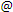 Administrator wyznaczył Inspektora Ochrony Danych, z którym mogą się Państwo kontaktować we wszystkich sprawach dotyczących przetwarzania danych osobowych za pośrednictwem adresu email: inspektor@cbi24.pl lub pisemnie na adres Administratora. Państwa dane osobowe będą przetwarzane w celu: przeprowadzenia postępowania administracyjnego dotyczącego zgłoszenia chęci zakupu paliwa stałego po preferencyjnej cenie, jak również w celu realizacji praw oraz obowiązków wynikających z przepisów prawa (art. 6 ust. 1 lit. c RODO) ,Państwa dane osobowe będą przetwarzane przez okres niezbędny do realizacji ww. celu z uwzględnieniem okresów przechowywania określonych w przepisach szczególnych, 
w tym przepisów archiwalnych.Państwa dane będą przetwarzane w sposób zautomatyzowany, lecz nie będą podlegały zautomatyzowanemu podejmowaniu decyzji, w tym o profilowaniu.Państwa dane osobowych nie będą przekazywane poza Europejski Obszar Gospodarczy (obejmujący Unię Europejską, Norwegię, Liechtenstein i Islandię).W związku z przetwarzaniem Państwa danych osobowych, przysługują Państwu następujące prawa:prawo dostępu do swoich danych oraz otrzymania ich kopii;prawo do sprostowania (poprawiania) swoich danych osobowych;prawo do ograniczenia przetwarzania danych osobowych;prawo wniesienia skargi do Prezesa Urzędu Ochrony Danych Osobowych 
(ul. Stawki 2, 00-193 Warszawa), w sytuacji, gdy uzna Pani/Pan, że przetwarzanie danych osobowych narusza przepisy ogólnego rozporządzenia o ochronie danych osobowych (RODO);Podanie danych osobowych jest obowiązkiem ustawowym, wynikającym z ustawy z dnia 27 października 2022 r. o zakupie preferencyjnym paliwa stałego dla gospodarstw domowych,     a ich niepodanie uniemożliwi realizację celów wynikających z tej ustawy, tj. obsługi wniosku o preferencyjny zakup paliwa stałego dla gospodarstwa domowego. Państwa dane mogą zostać przekazane podmiotom zewnętrznym na podstawie umowy powierzenia przetwarzania danych osobowych, a także podmiotom lub organom uprawnionym na podstawie przepisów prawa, w tym takim jak: kancelarie adwokackie, reprezentujące Administratora Danych Osobowych lub kancelarie komornicze realizujące czynności windykacyjne na rzecz Administratora Danych Osobowych.Podając dane dodatkowe (telefon, e-mail) wyrażacie Państwo zgodę na ich przetwarzanie dla potrzeb niezbędnych do przeprowadzenia postępowania administracyjnego (Rozporządzenie Parlamentu Europejskiego i Rady (UE) 2016/679 w sprawie ochrony osób fizycznych w związku z przetwarzaniem danych osobowych i w sprawie swobodnego przepływu takich danych osobowych i w sprawie swobodnego przepływu takich danych oraz uchylenia dyrektywy 95/46/WE).Państwa dane dodatkowe przetwarzane będą tylko w celu usprawnienia kontaktu organu rozpatrującego sprawę.Posiadacie Państwo prawo cofnięcia zgody w dowolnym momencie bez wpływu na zgodność z prawem przetwarzania, którego dokonano na podstawie zgody przed jej cofnięciem.ImięNazwiskoNr telefonue-mailUlicaNr domuNr lokaluMiejscowośćKod pocztowyKod pocztowy